Publicado en Barcelona el 19/03/2021 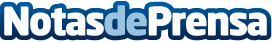 Wedding Awards 2021: estos son los proveedores más valorados del sector nupcial Los Wedding Awards son considerados los premios más prestigiosos del sector, cuyo objetivo es reconocer la excelencia en el servicio ofrecido por las empresas del sector nupcial en nuestro país. Además, son los únicos galardones del sector otorgados en base a las opiniones de las parejas que ya se han casado. En esta edición, que llega en un momento crucial para el sector, han participado más de 48.000 empresas registradas en el portal y más de 636.000 valoraciones han servido para asignar los premiosDatos de contacto:Cristina González del Campo934454166Nota de prensa publicada en: https://www.notasdeprensa.es/wedding-awards-2021-estos-son-los-proveedores Categorias: Nacional Interiorismo Marketing Sociedad Entretenimiento Emprendedores Premios http://www.notasdeprensa.es